CUB SCOUT DAY CAMP CODE OF CONDUCT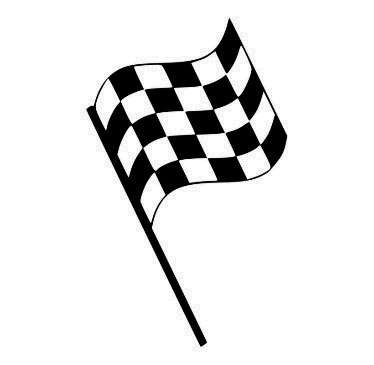 Pack#:  __________Leaders – Please review with Cub Scouts and Parents at a pack meeting before camp.Cubmaster – Please have Cubs & Volunteers sign and return to Camp Directors BEFORE the first day of camp.All camp staff will be aware of this Code of Conduct and all campers will be expected to honor the code.RESPECT OTHERSCub Scout Sign; When the Cub Scout Sign is up, everyone needs to stop what they are doing and pay attention.  Listen:  Use both your ears to listen.  When you are talking you are not listening.  Everyone will get their proper chance to talk and share.Follow Directions:  Many of the games, projects and activities we are doing at camp have a lot of directions and/or rules to follow, you need to listen carefully.Walk:  We walk from outpost to outpost, to the restroom, everywhere in camp.Keep Hands, Feet, and Other Objects to Yourself:  This will prevent any accidental fights, and keep everyone safe.  No poking, hitting, pushing, shoving or kicking other scouts.Bring Only Items We Ask You To Bring:  Bring a sack lunch, a fresh water bottle, maybe a snack, on assigned days wear a swimsuit (no cut offs or denim shorts) and bring a towel.  We have all the material you need to have a fun and eventful camp.  It’s not fair to others if you bring something they didn’t bring. No electronics.Everyone Is Special:  Remember to treat others the way you want to be treated.  No name calling, teasing or hazing.RESPECT YOURSELFSign In and Sign Out:  Make sure your parents sign you in and out everyday.  This is how we know if you are in camp or not.  If you don’t sign out, we have to go looking for you and maybe even call the Police Department.  If you are not going to be at camp any day, please have your parents contact the Camp Directors.Be Prepared for Camp:  Every afternoon make sure you are ready to come to camp.  Get a good night's rest.  If you are on medications, please take them before you get to camp.  Eat breakfast.  Dress appropriately: camp shirt, shorts, swimsuit (on appropriate days) and closed toe shoes.  Bring only the items you need: lunch, water bottle, and snack.Be Sun Safe “SLIP SLAP SLOP”:  SLIP on a camp shirt, SLAP on a camp hat, SLOP on some sunscreen.  Sunscreen should be applied at HOME before camp.  If needed, it can only be applied outside.  No aerosol sunscreen is allowed at camp.Use Proper Language:  A scout is polite and courteous.  One of the best ways to show that you are a Scout is to use your manners and talk with respect.  Profanity, name calling, teasing etc., will not be tolerated.Stay with Your Assigned Den:  These are your friends and you will get to experience every adventure in camp if you stay with your group.  You have a Leader Den Walker and adults to guide you in the right direction.Buddy System:  If you need to leave your group for any reason (restroom, medical attention, etc.)  Tell your Den Walker Leader and take your Buddy with you.  A buddy is not an adult volunteer (even if it’s your own parent), they need to stay with the den and help at the adventure.  A Buddy is another Scout from your group.Closed Toe Shoes:  Wear closed toe shoes only.  You can stub your toe on a lot of little obstacles in camp, keep yourself safe.  Don’t Talk to Strangers:  If you see someone NOT wearing a camp t-shirt or name badge, tell your adult leader and Don’t Talk to Strangers.RESPECT PROPERTYTwo Feet on the Ground:  There are many things that look inviting to climb on at camp; tables, trees, outdoor stage, arena bleachers, fences.  Please use these locations properly; sit at tables, stay off arena bleachers and do not jump off stage.  Remember to keep two feet on the ground and you will be safe.Leave No Trace:  Please pick-up any trash, especially after snacks or lunch, make sure you pick-up your own food wrappers and other trash or garbage you see.  Sticks, rocks and other objects left by nature are best left alone.  We are the guests of the VFW 8900.  Do Your Best and help to care for their grounds.  We want to insure all scouts practice Leave No Trace and honor our host’s facilities.I ________________________________________________ promise to Do My Best and honor the Cub Scout Day Camp Code of Conduct, by Respecting Others, Respecting Myself and Respecting Property for the week of June 12-15, 2023.